ҠАРАР	                                                                      ПОСТАНОВЛЕНИЕ«16» ноябрь 2022 й.                 № 52         «16» ноября 2022 г.О внесении изменений в постановление Администрации сельского поселения Татлыбаевский сельсовет муниципального района Баймакский район Республики Башкортостан №74 от 25 декабря 2019 года «Об утверждении Административного регламента предоставления муниципальной услуги «Предоставление муниципального имущества в аренду, безвозмездное пользование, доверительное управление»в сельском поселении Татлыбаевский сельсовет муниципального района Баймакский район Республики Башкортостан»В целях приведения муниципального правового акта в соответствие с действующим законодательством Администрация сельского поселения Татлыбаевский сельсовет муниципального района Баймакский район Республики БашкортостанПОСТАНОВЛЯЕТ:1. Пункт 5.9 постановления Администрации сельского поселения Татлыбаевский сельсовет муниципального района Баймакский район Республики Башкортостан № 74 от 25 декабря 2019 года «Об утверждении Административного регламента предоставления муниципальной услуги «Предоставление муниципального имущества в аренду, безвозмездное пользование, доверительное управление» в сельском поселении Татлыбаевский сельсовет муниципального района Баймакский район Республики Башкортостан» дополнить текстом следующего содержания:В случае оставления жалобы без ответа Администрация (Уполномоченный орган), РГАУ МФЦ, учредитель РГАУ МФЦ, привлекаемая организация в течение трех рабочих дней со дня регистрации жалобы сообщает об этом гражданину, направившему жалобу, если его фамилия и почтовый адрес поддаются прочтению.2. Настоящее постановление вступает в силу на следующий день, после дня его официального опубликования. 3. Настоящее постановление опубликовать на официальном сайте сельского поселения tatlybai.ru и на информационном стенде в здании администрации сельского поселения по адресу: Республика Башкортостан, Баймакский район, с. Татлыбаево, ул.Г.Татлыбаева, 48 А.4. Контроль за исполнением настоящего постановления оставляю за собой.	Глава сельского поселения                                                   Р.А.ИдрисовБАШ?ОРТОСТАН  РЕСПУБЛИКА№ЫБАЙМА?  РАЙОНЫ МУНИЦИПАЛЬ  РАЙОНЫНЫ* ТАТЛЫБАЙ  АУЫЛ  СОВЕТЫ АУЫЛ БИЛ»М»№ЕХАКИМИ»ТЕ453656, Байма7 районы, Татлыбай  ауылы,;.Татлыбаев  урамы, 48 АТел.: 8 (34751) 4 – 45-38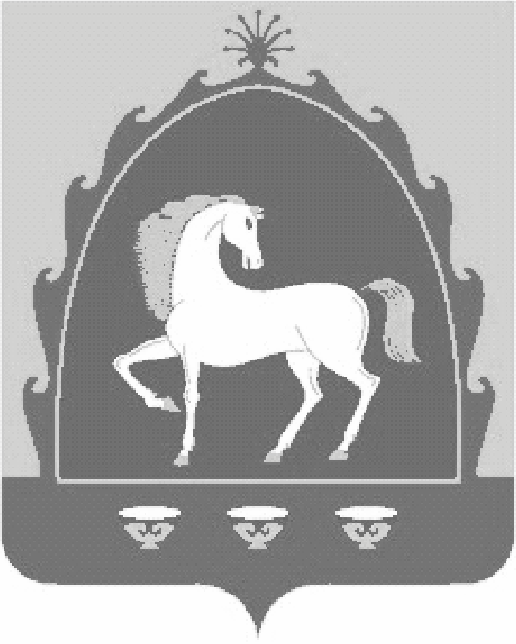 РЕСПУБЛИКА БАШКОРТОСТАНАДМИНИСТРАЦИЯ СЕЛЬСКОГО  ПОСЕЛЕНИЯ    ТАТЛЫБАЕВСКИЙ СЕЛЬСОВЕТ МУНИЦИПАЛЬНОГО РАЙОНА БАЙМАКСКИЙ  РАЙОН453656,  Баймакский  район, с.  Татлыбаево,улица  Г.Татлыбаева, 48 АТел.:  8 (34751) 4 – 45-38